Appalachian Trail – Viewpoint 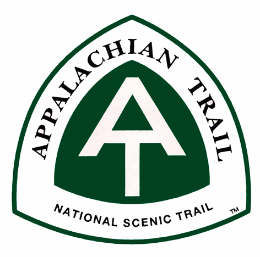 Update Form – Version 2.0The critical information collected in this form will be used to update the Appalachian Trail Inventory of FMSS Locations and Assets.  FMSS Locations are unique segments, sites, or areas, such as AT treadway sections, designated campsites, privies, shelters, parking areas, and substantial trail bridges.FMSS Assets are features such as stairs, handrail, and signs.  Please check the appropriate update box and fill out all of the associated sections below, so that we may accurately document the updates in our system.  Remember, if a project added and removed the same FMSS Asset type (i.e. added 10 signs and removed 2), you should check the “Added Designated Bridge Asset” update box and enter “8 signs”. IMPORTANT: Only check one box per form.  If you have added OR removed more than one FMSS Asset Type (i.e. add Signs AND Handrails) you can use the same form.  However, if you add AND remove multiple FMSS Locations or Asset types in one project (i.e. add a Sign AND remove a Handrail) you will need to fill out more than one update form.  Please refer to the end of this form for complete contact information and mailing address as to where to send the completed form.Once you have completed this form, please save it as:(Club Acronym) Viewpoint Update Form (Date); Example: KTA Viewpoint Update Form 03.02.22Your Name: _________________________________________     Date:  _______________________Email: _______________________________________ Phone: ______________________________Club: _____________________________________________________________________________FMSS Viewpoint Name: ______________________________________________________________FMSS ID #: _______________________________    GIS ID #: ________________________________    Removed Viewpoint. If you check this box, you do NOT 						have to fill out any of the remaining sections.  Simply submit this page (with 			the above information) to the Appalachian National Scenic Trail Park Office. 			Added Viewpoint.  If you check this box, please make sure you fill out ALL of the sections below so that a New Bridge FMSS Location record can be created. Removed Viewpoint Asset (i.e. Stairs, Signs, Handrail).  If you check this 				box, please make sure you fill out the ASSOCIATED sections below for ALL of the 			features removed. Added Viewpoint Asset (i.e. Stairs, Signs, Handrail).  If you check this 				box, please make sure you fill out the ASSOCIATED sections below for ALL of the 			features added.GPS Location (please enter in Decimal Degrees format -- e.g. 43.12345, -77.34567)Latitude = ___________________________    Longitude = _______________________________Type of Viewpoint Surface (please check one below):This should describe the immediate surface that a visitor stands on to observe the view. It is not meant to capture the entire area that encompasses the view.    None           Asphalt          Concrete        Decking (wood or composite)         Gravel              Pavers (non-native)           Stone Paving          Native         Other: _______________________Approximate surface area (in square feet) = Associated Railing:Number of Railings =                                   Total Length (feet) of Railing =  Total Height (feet) of Railing = Predominant Railing Material (please check one below):    None          Aluminum          Block/Brick         Cable/Wire         Composite Lumber           Concrete         Dimensional Lumber           Log            Plastic          PVC          Steel           Stone            Other: __________________Associated Retaining Walls:Number of Retaining Walls = Total Area (square feet) of Retaining Wall = Predominant Retaining Wall Material (please check one below):    None          Aluminum          Asphalt          Block/Brick           Composite Lumber       Concrete    Dimensional Lumber           Gabion              Log              Plastic           Steel          Stone             Other: ______________Associated Signage (please fill out all that apply):    Bulletin Board / Kiosk		   Quantity  =     Directional / Wayfinding Signs       	   Quantity  =        Educational / Interpretative Signs	   Quantity  =        Identification / Entrance Signs	   Quantity  =        Regulatory / Safety Signs                	   Quantity  =   Associated Barriers (please fill out all that apply):    Bollards			      	   Quantity  =          Boulders			       	   Quantity  =          Cattle Guard			   Quantity  =         Gate			                	   Quantity  =          Stile			                	   Quantity  =      Associated FencingNumber of Fences =                                     Total Length (feet) of Fence =Predominant Fence Material (please check one below):    None        Barbwire/Slip Wire        Chain Link          Split Rail          Wire Mesh              Other: ______________Photos Taken?        Yes           NoPlease attach any photos to this update form at the time of your submission.Comments:______________________________________________________________________________________________________________________________________________________________________________________________________________________________________________________________________________________________________________________________________________________________________________________________________________________________________________________________________________________________________Thank you for your update!  This information will be used to update the official A.T. inventory records.  Please send all completed forms to the Appalachian National Scenic Trail Office, either through email via APPA_Facilities@nps.gov or through mail via Appalachian National Scenic Trail Office, Facility Department, P.O. Box 50, Harpers Ferry, WV 25425. If you have any questions about this form, please email APPA_Facilities@nps.gov or call 304-535-5093.